Une ceinture perlée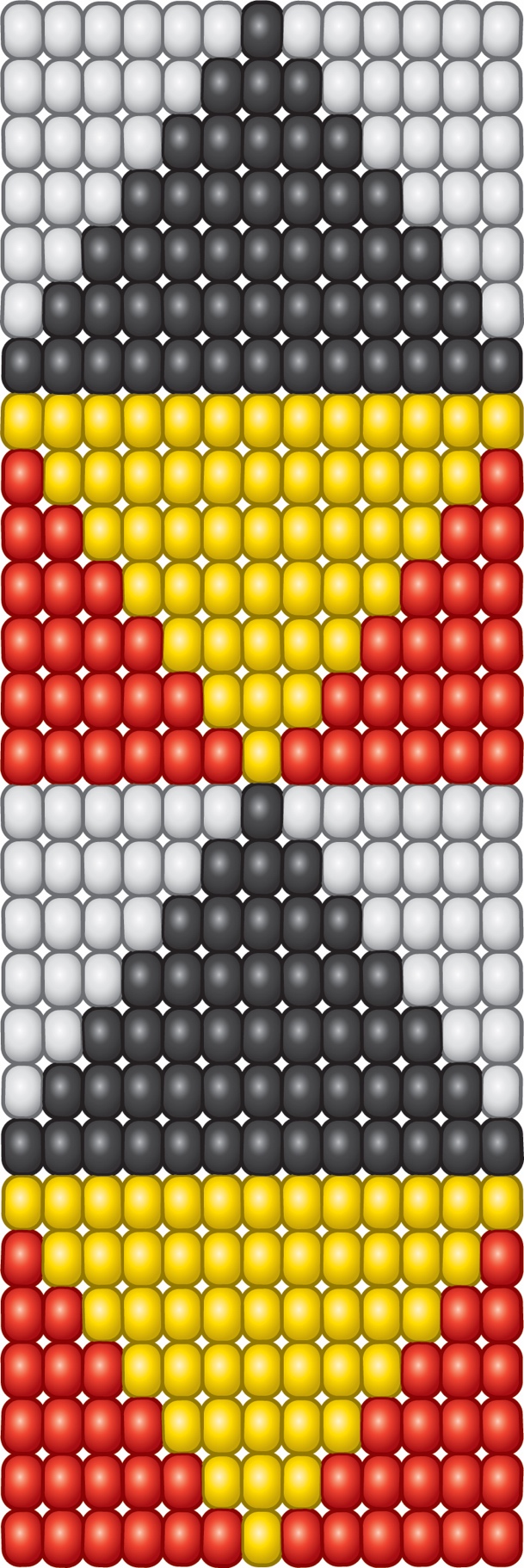 